Western Australia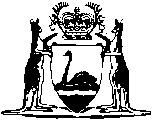 Friendly Societies (Taxing) Act 1999		This Act was repealed by the Acts Amendment and Repeal (Financial Sector Reform) Act 1999 s. 5(e) (No. 26 of 1999) as at 29 Jun 1999 (see s. 2).Western AustraliaFriendly Societies (Taxing) Act 1999Contents1.	Short title	12.	Commencement	13.	Imposition of tax	1NotesCompilation table	2Western AustraliaFriendly Societies (Taxing) Act 1999An Act to impose certain fees and levies referred to in Part 5 of the Friendly Societies (Western Australia) Act 1999 to the extent that any such fee or levy may be a tax.The Parliament of Western Australia enacts as follows:1.	Short title		This Act may be cited as the Friendly Societies (Taxing) Act 1999.2.	Commencement		This Act commences on the day on which Part 5 of the Friendly Societies (Western Australia) Act 1999 commences.3.	Imposition of tax		To the extent that any fee or levy referred to in Part 5 of the Friendly Societies (Western Australia) Act 1999 may be a tax, this Act imposes the fee or levy. Notes1.	This is a compilation of the Friendly Societies (Taxing) Act 1999 and includes all amendments effected by the other Acts referred to in the following Table.Compilation tableShort titleNumber and yearAssentCommencementFriendly Societies (Taxing) Act 19991 of 199925 Mar 199924 May 1999 (see section 2 and Gazette 21 May 1999 p.1999)This Act was repealed by the Acts Amendment and Repeal (Financial Sector Reform) Act 1999 s. 5(e) (No. 26 of 1999) as at 29 Jun 1999 (see s. 2)This Act was repealed by the Acts Amendment and Repeal (Financial Sector Reform) Act 1999 s. 5(e) (No. 26 of 1999) as at 29 Jun 1999 (see s. 2)This Act was repealed by the Acts Amendment and Repeal (Financial Sector Reform) Act 1999 s. 5(e) (No. 26 of 1999) as at 29 Jun 1999 (see s. 2)This Act was repealed by the Acts Amendment and Repeal (Financial Sector Reform) Act 1999 s. 5(e) (No. 26 of 1999) as at 29 Jun 1999 (see s. 2)